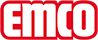 emco Bauschoonloop CARE SEtypeCARE SEvoor een binnentoepassingconstructieGetuft-Velours 5/32"poolmateriaal100% polyamidedraagmateriaalpolyestervliescoatingsynthetische latexpoolmateriaal / vezelgewicht1000 g/m²totaalgewicht (g/m2)2200 g/m²totale hoogte (mm)7.2 mmbrandgedrag/brandwerendheidBrandgedrag (EN13501-1): Cfl-s1SlijtvastDS (EN 13893)CertificaatCE Eigenschappen EN 14041 (enkel voor rollen)Kleuren47.01 Antraciet47.02 Grijs47.03 Bruin47.04 BeigeKleurecht tegen licht conform ISO 105 BO2≥5Kleurecht tegen wrijving conform ISO 105 X12≥4Kleurecht tegen water conform ISO 105 E01≥4levervorm rollen400 cm breed (zonder afwerkrand)productkenmerkvuil- en vochtigheidopnamemerkemcocontactemco Benelux B.V. Divisie Bouwtechniek Veldrijk 2 8530 Harelbeke / BE Tel. (+32) 056 224 978 bouwtechniek@benelux.emco.de www.emco-bau.com